О внесении изменений в постановление администрации Комсомольского района Чувашской Республики от 30.06.2017 г. № 322 «Об утверждении Положения о порядке получения муниципальными служащими администрации Комсомольского района Чувашской Республики разрешения представителя нанимателя (работодателя) на участие на безвозмездной основе в управлении отдельными некоммерческими  организациями»В соответствии с пунктом 3 части 1 статьи 14 Федерального закона от 02.03.2007 года № 25-ФЗ «О муниципальной службе в Российской Федерации» администрация Комсомольского района Чувашской Республики  п о с т а н о в л я е т:1. Внести в Положение о порядке получения муниципальными служащими администрации Комсомольского района Чувашской Республики разрешения представителя нанимателя (работодателя) на участие на безвозмездной основе в управлении отдельными некоммерческими  организациями, утвержденное постановлением администрации Комсомольского района Чувашской Республики от 30.06.2017 года № 322, следующие изменения:а) пункт 4 дополнить словами «до начала участия на безвозмездной основе в управлении некоммерческой организацией»;б) в пункте 11 после слов «по результатам рассмотрения ходатайства» дополнить словами «в течение 3 рабочих дней».2. Настоящее постановление вступает в силу после дня его официального опубликования.Глава администрацииКомсомольского района                                                                                А.Н. Осипов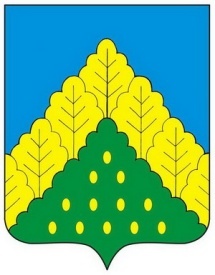 ЧĂВАШ РЕСПУБЛИКИНКОМСОМОЛЬСКИ РАЙОНĔН АДМИНИСТРАЦИЙЕЙЫШĂНУ27.09.2017 ç. № 509Комсомольски ялĕАДМИНИСТРАЦИЯКОМСОМОЛЬСКОГО РАЙОНАЧУВАШСКОЙ РЕСПУБЛИКИПОСТАНОВЛЕНИЕ27.09.2017 г. № 509село Комсомольское